Elder:	Rod ZuverDeacon:	Stan SchraderAV Leader:	Dennis Anderson2nd Worship Service	11:20am** Listen to service on a personal device at 107.3 FM **Gathering Song	Praise TeamChurch Alive	Rod ZuverWorship in Giving	Rod Zuver“Upper Columbia Conference”Children’s Story	Leanna KroshelSongs of Praise & Worship	Praise TeamPrayer		Rod ZuverSpecial Music	Alana, Tobi, Amy, Kevin, Jimmy & DylanHearing God’s Word 	Chris & Crystal Eno“Called to the Field..The Harvest is Ready”Song of Commitment	Praise TeamPrayer of Commitment	Chris Eno Pianist: Kevin WaiteLuke 10:2
He told them, "The harvest is plentiful, but the workers are few. Ask the Lord of the harvest, therefore, to send out workers into his harvest field.Core Values at EastgateWe are people of the Word.We are conduits of God’s grace to the lost.We are a community centered onGrace-filled accountability.We are obedient by faith to the law of God.We are saved eternally by Grace, Through Faith in Christ alone.Budget Featured OfferingsStudent Assistance	$4,462.71Fellowship Hall Project	Total:    $153,708.00www.eastgateadventist.churchYou can give online & listen to sermonsCalendar of eventsWe are on Facebook too!Church Office InformationPastor:	Eric Sayler  Cell:	(509)730-5271  Email:	eric@eastgateadventist.churchAdministrative Assistant: 	Marlien Arriola   Email:     	office@eastgateadventist.churchOffice Hours:Tuesday, Wednesday, Friday	  9:00am – 12:00pmContact Information:380 N Tausick Way ~ Walla Walla, WA  99362(509) 529-9933  Sunset:  Tonight – 8:49pm  Next Friday –8:48pm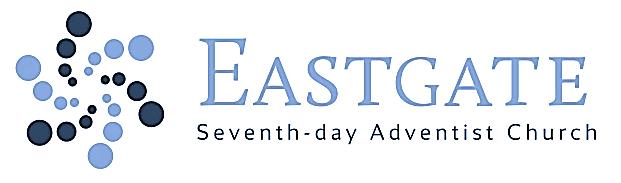 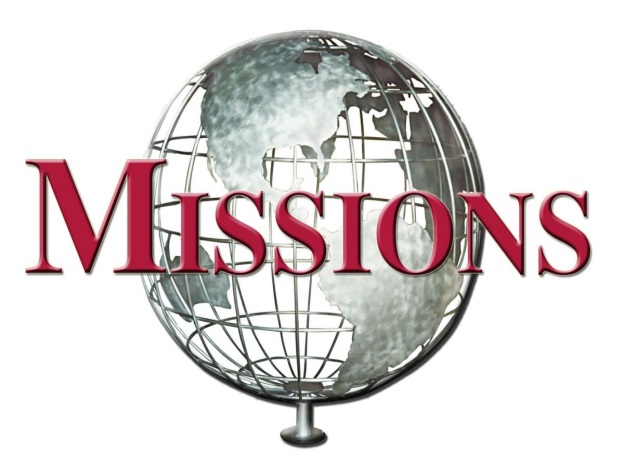 July 4, 2015Our Mission:Connect, Grow, ServeWelcomeWe’re glad you’re worshipping with us today!Elder:	Rod ZuverLead Deacon:	Harry ArriolaAV Leader:	Ryan Daniel1st Worship Service		9:00am** Listen to service on a personal device at 107.3 FM **Church Alive	Rod ZuverSongs of Praise & Worship 	Pastor Eric SaylerWorship in Giving 	Rod Zuver“Church Budget”Children’s Story	Leanna Kroshel Baby Dedication	Cara Graciella EnoSpecial Music	Chris Eno“I’ve always loved you”Songs of Praise & Worship  	Pastor Eric SaylerPrayer 		Rod ZuverHearing God’s Word 	Chris & Crystal Eno“Called to the Field..The Harvest is Ready”Song of Commitment	Pastor Eric SaylerPrayer of Commitment	Chris EnoPianist: Delvin PetersonToday’s Study Options	10:10amLesson Study	“The Book of Luke”Hargreaves 	Room 345Wittlake / Daniel	SanctuaryAlternate Study OptionsColvin/Rogers	Room 350		Bible Teachings	 Williams	Room 330		Bible Study: “Seeking to Know God”Collegiate	Room 145		“The Book of John”The 	Word	Room 140 		Bible Study: “Beatitudes-Sermon on the Mountain”Renshaw 	Room 325	“Get Healthy Now!” DVD 	 This Week at a Glance	Sabbath, July 49:00am/11:20am	Chris & Crystal Eno		Sanctuary2:30/3:30pm	Singing Bands Park Manor/RegencyMonday, July 66:30pm		Women’s Group		Room 162Wednesday, July 8  6:30pm		“Couples Group”		Arriola’s 6:30pm		Men’s Group		Room 3306:30pm		Prayer and Praise		Carol Hargreaves’ Home		142 NW Earl Ln in College Place, WA6:45pm		Bible Study Group		Dolores Kuhlman’s Home		2022 Gemstone Drive in Walla Walla, WAFriday, July 106:30pm		Agape Meal and Communion 		Room 160Sabbath, July 119:00am/11:20am	Pastor Eric Sayler		SanctuaryUpcoming Events	July 10		Agape Meal & CommunionJuly 12		Community BBQJuly 13		Church Board/Elders MeetingJuly 18		Singing Bands Park Manor/RegencyJuly 24		Gospel Music JamJuly 25 		All-Church Fellowship MealAugust 1		Singing Bands Park Manor/RegencyHi Church Family!Here is my blog! From Matthew Palmer to you. I'll be in Thailand for 4 weeks starting July 4 through August 2. Check into my adventures whenever you would like! http://tobreathesunshine.blogspot.comAdditional Events & InformationEastgate Church InformationCRADLE ROLL 1 & 2 Cradle Roll 1 & 2 are combining and meeting in Room 150 on main level of building during the summer - July, August, and September. AGAPE MEAL & COMMUNIONJoin us for an Agape Meal and Communion on Friday, July 10th at 6:30pm in the fellowship hall. Please bring a salad, fruit, soup OR bread to share for the Agape Meal. COMMUNITY BBQ JULY 12THEastgate is hosting a Community BBQ at Eastgate Lions Park 11:00am-2:00pm. This is a fun way to reach out and get to know our neighbors! KGTS will be setting up and playing music and one of our local bands! We need volunteers for games, set-up, food (watermelon, veggie baked beans, some veggie dogs and buns, condiments). Contact Marlien for more info 529-9933 on how you can be of help!  Please pray for this event. Community InformationCHRISTIAN AID CENTER- Childcare Providers are needed from 9:00 - 10:00 a.m. on weekdays- Barbers/Hairstylists- Registered Nurses (active and retired)- Weekend Breakfast Host every Saturday and Sunday from 6:00-8:30 a.m.- Weekend Dinner Host every Saturday and Sunday from 3:00-6:30 p.m. (food handlers card required for both host positions)Please call Jeannette Regalado, Volunteer Coordinator, at (509) 525-7153 ext. 114.SCHAFER FAMILY VIOLIN HYMNSSacred Violin hymns with the Schafer family, Sabbath, July 11 at 4:00 p.m., Village Church Sanctuary.  All are warmly invited!